SUBSECRETARÍAINFORME DE GESTIÓNSERVICIO INTEGRAL DE ATENCIÓN A LA CIUDADANÍA-SIAC-SUBSECRETARÍAINFORME DE GESTIÓNSERVICIO INTEGRAL DE ATENCIÓN A LA CIUDADANÍA-SIAC-RECEPCIÓN Y TRÁMITE DE REQUERIMIENTOS DE LA CIUDADANÍAFrecuencia y medios de presentación de las peticiones Fuente: Sistema Distrital de Quejas y SolucionesDurante el primer trimestre del año en curso se tramitaron cuatro mil trecientos treinta y un (4331) requerimientos, respecto a los medios de interacción se observa que el más utilizado por la ciudadanía es el escrito con un 60,26% que corresponde a 2.610 peticiones, seguido por e-mail con el 12.51% (542), página web 9.84% (426), buzón 9,47% (410), presencial está representado en 5,50% (238) y en menor porcentaje el telefónico con el 2.40% (104) y redes sociales 0.02 % (1).  En cumplimiento al Decreto 1166 de 19 julio de 2016 que establece: “las peticiones podrán presentarse verbalmente y deberá quedar constancia de la misma, o por escrito, y a través de cualquier medio idóneo para la comunicación o transferencia de datos” desde el equipo SIAC en las diferentes cualificaciones, se enfatiza en el cumplimiento del mismo especialmente en el registro de dichas atenciones.Durante el primer trimestre de 2018 el equipo del Proyecto 1113 “Por una ciudad incluyente y sin barreras” inició el registro de las atenciones presenciales, lo cual llevo a un aumento de los requerimientos interpuestos por este medio.Conforme el desarrollo del primer trimestre de 2018, la línea gratuita de la entidad 01800127007 presentó la siguiente gestión:Fuente: Sistema de Información y Registro de Beneficiarios – SIRBE / Usuario: Christian Farfán BohórquezCabe indicar que, en términos generales, la atención a través de dicha línea telefónica se centra en el direccionamiento a servicios de la SDIS, sin embargo, también se realiza direccionamiento a otras entidades y se realiza el cargue de requerimientos ciudadanos en Bogotá te Escucha – SDQS:Desagregado por direccionamiento:Fuente: Sistema de Información y Registro de Beneficiarios – SIRBE / Usuario: Christian Farfán BohórquezFuente: Sistema de Información y Registro de Beneficiarios – SIRBE / Usuario: Christian Farfán BohórquezEn los meses relacionados predomina el direccionamiento a los servicios de la entidad, permitiendo identificar que el objetivo de la disposición de la línea gratuita es entendido por la ciudadanía en general.De manera diaria se realiza la atención a las distintas solicitudes ciudadanas y/o de entidades de carácter público y privado allegadas por medio del correo: integracion@sdis.gov.co, y del contáctenos de la entidad, este último direcciona las solicitudes al correo en mención.Fuente: Base de datos de registro (Excel) / Usuario: Christian Farfán BohórquezDado el contenido y análisis de las solicitudes se pueden presentar un mínimo de tres mecanismos de respuesta, a saber:Respuesta inmediata (competencia).Cargue en Bogotá te Escucha - SDQS.Respuesta y direccionamiento (no competencia) **Puede incluir cargue en Bogotá te Escucha – SDQSFuente: Base de datos de registro (Excel) / Usuario: Christian Farfán BohórquezFuente: Base de datos de registro (Excel) / Usuario: Christian Farfán BohórquezLa respuesta inmediata le permite a la ciudadanía y/o las entidades un trámite ágil y oportuno a sus solicitudes, así como el direccionamiento por no competencia, de igual manera se garantiza a través del uso y cargue en Bogotá te Escucha – SDQS, un trámite adecuado a aquellas solicitudes objeto de trámite en dicho sistema. Frecuencia de Requerimientos tramitados por tipoFuente: Sistema Distrital de Quejas y SolucionesPor tipologías se evidencia que el derecho de petición de Interés Particular es el de mayor frecuencia  representando un 65%, los cuales hacen referencia a solicitudes de ingreso a los servicios sociales que presta la Secretaría, seguido por solicitudes de copia con el 7.09% (307) que hacen referencia a los procesos adelantados en comisarías de años anteriores, las cuales se continúan recibiendo y cargando en el –SDQS- en su mayoría desde el equipo SIAC de Nivel Central, las peticiones de Interés General con el 6.30% (273) que hacen referencia al control de los habitantes de calle, Felicitaciones con el 5.56% (241), estos son respondidos desde el equipo SIAC;  las quejas con el 5.40% (234), los reclamos con el 5,24% (227), en menor porcentaje las sugerencias con el 1.89% (82), las tipologías definidas como solicitudes de acceso a la información aparecen con el 1.32% (57), las consultas con el 1.25% (54), y las denuncias por actos de corrupción con un minino porcentaje del 0.44% (19).Respecto al tipo de requerimientos es necesario llamar la atención en las consultas y los presuntos hechos de corrupción, ya que al verificar el contenido alguna hace referencia a peticiones de interés particular, lo cual no es susceptible de ajuste en el Sistema Distrital de Quejas y Soluciones – SDQS-, debido a la parametrización del mismo. ANEXO No. 1: REQUERIMIENTOS DEPENDENCIA X SUBTEMA X TIPOComparativo de los requerimientos Fuente: Sistema Distrital de Quejas y SolucionesAl realizar la comparación del total de los requerimientos entre el primer trimestre de los años 2017 y 2018, se encuentra un aumento en el número de los requerimientos interpuestos por la ciudadanía y que se ingresaron a Bogotá Te Escucha Sistema Distrital de Quejas y Soluciones (SDQS) del 10.37% (407), cabe mencionar que pese al aumento, el comportamiento de las tipologías y los medios de interacción utilizados por la ciudadanía, es estable ya que los de mayor frecuencia son peticiones  de interés particular solicitando el ingreso a los servicios de la SDIS y fueron allegados por el canal escrito.Frecuencia de requerimientos por procesoFuente: Sistema Distrital de Quejas y SolucionesLos requerimientos tramitados se relacionan con los procesos del sistema Integrado de Gestión (SIG) de la SDIS así:Prestación de los servicios sociales :  los cuales constituyen el 85% (3700) de los requerimientos interpuestos por la ciudadanía que hacen referencia a: Solicitudes de ingreso a los diferentes servicios sociales de la SDIS, inconformidad por demora para acceder a los mismos, largas listas de espera (apoyos económicos adulto mayor), no continuidad en los servicios, demora en la asignación de cupos en centros de protección de adultos mayores, Centros día y noche, Centros Integrarte y centros Avanzar dirigidos a personas mayores de 18 años con discapacidad,  inconformidad en el servicio recibido en los comedores comunitarios, reclamación de los aportes recaudados en el inicio de los comedores comunitarios demora en egreso del servicio (adultez, vejez, comedores comunitarios entre otros).Direccionamiento de los Servicios Sociales: representan el 7.73% (335) de los requerimientos ciudadanos y en estos se evidencian que la ciudadanía expone las mismas problemáticas descritas en la prestación de los servicios sociales, solo que los dan a conocer a las Direcciones y Subdirecciones Técnicas para ser atendidas desde allí, dado que consideran que son instancias superiores que les pueden solucionar sus peticiones.Gestión del Talento Humano: con él.3.67% (159) se encuentran las solicitudes que se relacionan con temas de administración del talento humano, como certificaciones, reclamaciones laborales, conductas indebidas de los servidores, solicitud de los estudiantes para realizar prácticas en los servicios de la entidad.Adquisiciones: con el 1.064% (46) los cuales hacen referencia a convenios interadministrativos e interinstitucionales, solicitud de desvinculación, pagos, instalaciones, prestaciones del servicio tercerizado.Gestión de Bienes y Servicios: Con el 0.74% (32) seguridad y transporte de servicios generales, infraestructura e instalaciones.Direccionamiento Estratégico: con un porcentaje del 0.51% (22) solicitudes estadísticas sobre temas como habitabilidad en calle, violencias intrafamiliares, adultos mayores entre otros. Atención y portafolio de servicios, la mayoría son peticiones que colocan las realiza estudiantes para investigaciones de pre y post grado. Inscripción y registro de instituciones o establecimientos servicio de educación inicial y adulto mayor (Inspección y vigilancia).El 0.85% restante de los requerimientos están relacionados con los procesos del Direccionamiento Político 0.37% (16), Construcción e implementación de políticas 0.25% (11) y Gestión del conocimiento 0.23% (10).Traslados por no competenciaFuente: Sistema Distrital de Quejas y SolucionesDurante este periodo del total de requerimientos recibidos 4331 se dio traslado a 191 de ellos por tratarse de temas que no eran competencia de la SDIS), los cuales se remitieron a las Entidades competentes. Fuente: Sistema Distrital de Quejas y SolucionesF: FrecuenciaSe da traslado a la Secretaria de Gobierno del 18.32% por inconvenientes entre vecinos, propiedad horizontal, demora en el pago del subsidio C para adulto mayor, bloqueo de tarjeta. La Secretaría de Educación con el 13.61% en temas de expedición de Resoluciones con respecto a la Educación preescolar, Secretaria de Salud con el 11.51% por inconvenientes con citas, afiliación en salud ya que tienen Sisben, seguimiento e inspección a ONG.  IDIPRON con el 3.66% con temas de habitabilidad en calle de jóvenes menores de 22 años. Secretaria del Hábitat con el 2.09% en las cuales la ciudadanía es clara y puntual que la ayuda que necesitan es el poder acceder a una vivienda propia, pero las entidades la envían a la SDIS, porque deducen que al estar solicitando vivienda también requieren de otros servicios sociales. Se realiza traslado a Entidades Nacionales como el ICBF (3.66%) por irregularidades presentadas en jardines Infantiles que son regulados por ellos.  Ministerio de Educación (2.09%) con temas relacionados con el pago de pensiones y útiles escolares en jardines Infantiles particulares, así mismo a Alcaldías, Fiscalías Municipales (Yopal, Cimitarra Valle del Cauca, Palmira, Yopal) por solicitudes a ingreso de los servicios principalmente al de apoyo económico para el adulto mayor que viven en esos municipios, por manejo de procesos de violencia intrafamiliarEl 45.06% restante hace referencia a entidades como Policía Metropolitana, DADEP, Unidad Administrativa Especial Catastro, Secretaría de Ambiente, Familias en Acción lo cual permite deducir que al atender temas afines como es el proyecto de habitabilidad en calle, la atención a población vulnerable conlleva a que la ciudadanía y algunas entidades no tengan claridad hasta dónde va la competencia de la SDIS.Operación del Sistema Distrital e Quejas y Soluciones  –SDQS-Con el fin de dar cumplimiento al uso eficiente de Bogotá Te Escucha –SDQS- se realiza acompañamiento y seguimiento en la operación del mismo, a los designados de las dependencias parametrizadas por medio telefónico, presencial, correo.  Durante el primer trimestre se realizaron 427 soportes, en el siguiente cuadro se relacionan las dependencias con mayor número de soportes. Las dependencias que requirieron mayor número de soportes fueron en las que se realizó cambio de los designados.Temas y dependencias con mayor número de quejas y reclamosQuejasTiene como propósito dar a conocer a las autoridades pertinentes, las conductas irregulares de servidores públicos o contratistas a quienes se les ha atribuido o adjudicado la prestación de un servicio público.  A continuación, se relacionan las 5 Subdirecciones Locales, Subdirecciones técnicas y Comisarías que recibieron mayor número de quejas:Subdirecciones Locales con mayor número de quejas.Fuente: Sistema Distrital de Quejas y SolucionesF: Frecuencia1.5.1.2 Dependencias de Nivel Central con mayor número de quejas.Fuente: Sistema Distrital de Quejas y SolucionesF: FrecuenciaRespecto a las quejas clasificadas en las Subdirecciones Técnicas Se observa que el mayor número se clasifico a la oficina de asuntos disciplinarios, dado que es la dependencia encargada de realizar las investigaciones preliminares a los servidores públicos de planta contra los cuales la ciudadanía refiere inconformidad por creer que no los atendieron con objetividad, específicamente en las decisiones tomadas en los procesos de Comisarías de Familia.  Comisarías de Familia mayor número de Quejas  Fuente: Sistema Distrital de Quejas y SolucionesF: FrecuenciaReclamos  Definidos como la manifestación presentada por la ciudadanía a las autoridades sobre la suspensión injustificada o la prestación deficiente de un servicio.1.5.2.1 Subdirecciones Locales con mayor número de reclamos.Fuente: Sistema Distrital de Quejas y SolucionesF: FrecuenciaEn las 5 Subdirecciones locales que recibieron el mayor número de reclamaciones se observa que estos hacen referencia al subsidio para el adulto mayor, en el cual reclaman por egreso injustificado; demora en el pago mensual o bimensual, Jardines infantiles inconformidad por el no otorgamiento del servicio, demora en lista de espera para el ingreso, este tema se presenta con mayor frecuencia al inicio de año, reclamaciones por las reglas en el manejo de horarios (entrada y salida).  En el servicio de comedores comunitarios, se ha reactivado las reclamaciones de devolución de los dineros recaudados en años anteriores por el pago de $300 para recibir el almuerzo, inconformidad por las raciones recibidas, cierre de comedores, no continuidad de los mismos.  En el servicio de discapacidad las reclamaciones se dan más por inconformidad en la atención recibida por parte de los servidores de esta modalidad.    1.5.2.2 Dependencias de Nivel Central con mayor número de reclamos.Fuente: Sistema Distrital de Quejas y SolucionesF: FrecuenciaLas 5 Subdirecciones técnicas que recibieron más reclamaciones hacen referencia a la ciudadanía que reiteran la problemática por la presencia e invasión de los habitantes de calle, lo que atrae inseguridad y suciedad a los sectores, solicitando el retiro de los mismos, a la vez requieren conocer las acciones que hasta la fecha se han adelantado para ayudar a la erradicación de este flagelo.  En el servicio para adultos mayores por demora en la adjudicación de cupo en centro de protección y en los Centros día y noche.  Las solicitudes de cupo para ingreso, las realizan por abandono de estas personas en los hospitales o por que las familias indican no tener la forma de cuidar de ellos.   Las solicitudes que hacen desde los hospitales en su mayoría son de adultos mayores que son pensionados, pero se encuentran solos, a quienes se les aclara los criterios para ingreso al servicio, sin embargo, reiteran las solicitudes.  De otra parte, los peticionarios también manifiestan inconformidad por los traslados de los usuarios realizados entre los centros Avanzar. Comisarías de Familia con mayor número de reclamos.Fuente: Sistema Distrital de Quejas y SolucionesF: FrecuenciaLas reclamaciones en las Comisarías de Familia se presentan en su mayoría por incumplimiento en los horarios de atención (como que los citan a una hora y los atienden hasta dos horas después).Calidad en las respuestasLa Subsecretaría a través del equipo del Servicio Integral de Atención a la Ciudadanía – SIAC – desarrolla un protocolo para el análisis de oportunidad, coherencia, claridad y calidad de las respuestas y tramites efectuados por las diferentes dependencias, frente a los requerimientos presentados por la ciudadanía. Lo anterior permite realizar un seguimiento y evaluación para tomar los correctivos a efectos de brindarle al requirente una atención de calidad, eficaz y oportuna.En razón al análisis mencionado se tomaron en cuenta los criterios de coherencia, claridad, calidez y oportunidad que se definen así:Coherencia: Atributo de calidad en la respuesta que hace referencia a la concordancia entre el asunto del requerimiento ciudadano y el contenido de la respuesta brindada por la entidad.Claridad: Atributo de calidad en la respuesta que hace referencia a la expresión simple, clara y directa de la información que los ciudadanos necesitan conocer.Calidez: Atributo de la calidad en la respuesta que hace referencia a los términos cordiales que deben contener las respuestas a la ciudadanía.Oportunidad: Atributo de calidad en la respuesta que hace referencia a la agilidad o cumplimiento de los tiempos establecidos por la ley para responder los requerimientos de la ciudadanía. Por lo anterior y teniendo en cuenta el procedimiento para el trámite de requerimientos de la ciudadanía en la SDIS, se efectúo la evaluación a través de un muestreo aleatorio de 77 requerimientos cerrados de enero a marzo del 2018.Del total de requerimientos analizados, 11 es decir el (14.28%) de la muestra, no cumple con alguno de los criterios, 8 (10.38 %) fallan en respuestas fuera de termino.En la siguiente tabla, se relacionan los respectivos porcentajes de cumplimiento y de no cumplimiento en la evaluación de calidad y calidez.1.6.1 Requerimientos que presentan observaciones de acuerdo con la evaluación: Fuente: Sistema Distrital de Quejas y SolucionesEn el anterior cuadro se analizan las respuestas proyectadas por la entidad a la ciudadanía, identificando puntualmente aspectos a mejorar frente a los criterios que legalmente deben ser característicos de las respuestas definitivas, además de los diferentes aspectos relacionados con la operatividad del Sistema Distrital de Quejas y Soluciones.1.6.2  Estado de los requerimientos1.6.3 Oportunidad de respuestaUna vez exportada la base de estos requerimientos de Bogotá Te Escucha Sistema Distrital de Quejas y Soluciones –SDQS, se encuentra que el 12.46% de los requerimientos, fueron respondidos extemporáneamente, por lo que se solicitó por correo electrónico a cada una de las dependencias que tenían requerimientos con respuestas fuera del término legal, para que los revisaran e informara por este mismo medio, la fecha real de la respuesta a fin de no reportar datos errados a la Oficina Asesora de Asuntos Disciplinarios.  Lo anterior teniendo en cuenta que la mayoría de estos requerimientos fueron respondidos dentro de términos, pero cargados de manera extemporánea al sistema.Adelantada esta verificación por parte de las dependencias y el equipo SIAC se corrigieron las fechas en la base exportada del SDQS encontrando únicamente 15 respuestas a requerimientos fuera de términos, alcanzando 99.65% en oportunidad de respuesta. El promedio de días utilizados fuera del término legal para dar respuesta durante el período fue:ANEXO No. 2: INFORME DE REQUERIMIENTOS FUERA DE TERMINOS1.6.4 Procedimiento para el trámite de requerimientos de la ciudadanía en la SDISDurante esta vigencia se dio a conocer a los designados de la operación del SDQS la actualización del procedimiento del trámite de requerimientos ciudadanos de la SDIS, en las cualificaciones personalizadas y grupales (Subdirección Local de Tunjuelito, Dirección de Análisis y Diseño, Dirección de Nutrición y Abastecimiento; Subdirección para la Familia, Oficina Asesora Disciplinarios, Proyecto 1113 “Por una ciudad incluyente y sin barreras”, Comisarias de familia Ciudad Bolívar 1, Usaquén 1, Mártires.Se solicitó al equipo de calidad de la Subsecretaria, aclaración del tiempo estipulado para la evaluación del procedimiento del trámite de requerimientos ciudadanos de la SDIS, quienes confirmaron que se debe realizar a los 6 meses de expedido, por lo anterior la evaluación se llevara a cabo en el mes de abril del año en curso en la reinducción a los designados de la operación del SDQS de la SDIS.  Se programó en el Plan de Acción para la vigencia 2018, la capacitación para los servidores de la SDIS (designados operación SDQS, apoyos jurídicos, referentes de proyectos). En la estrategia “Comunicación para la Gente” implementada por la Veeduría Distrital.  2. CULTURA DE SERVICIO EN LA SDIS2.1 Atención PresencialDurante el primer trimestre de 2018 y conforme al reporte de atención mensual generada desde el SIRBE se atendieron un total de cincuenta y ocho mil cuarenta y nueve (58.049) ciudadanos en los puntos SIAC, así: Fuente: Aplicativo SIRBEEn relación con el número de ciudadanos atendidos durante el primer trimestre de 2017, el promedio de atención es estable, a pesar de que durante el mes de marzo se presentó una leve disminución de ciudadanos atendidos durante 2018. Los puntos SIAC que continúan presentando baja demanda en la atención durante los dos periodos son Fortalecimiento para la Gestión Integral Local y Subdirección Local Lago Timiza por poca afluencia de ciudadanos.  2.2 Atención TelefónicaSe adelantan mesas de trabajo con la Subdirección de Investigación e Información y la firma contratada para la implementación del call center en la Secretaría Distrital de Integración Social, durante las cuales se han definido aspectos como: menús y audios de bienvenida, ubicación de consolas en las Subdirecciones Locales, adecuación de espacios y cronograma de implementación.Durante los meses de enero a marzo de 2018, se realizó a 16 dependencias de nivel central seguimiento, esto con el objeto de verificar en cada una de ellas   la aplicación del protocolo de atención telefónica en la SDIS. Permitiendo así  identificar que el 73%  de las dependencias como:  Despacho, Subdirección de Plantas Físicas, Subdirección de Contratación, Subdirección de Gestión y Desarrollo del Talento Humano, Subdirección para la Adultez, Subdirección para la Familia, Proyecto de Discapacidad 1113, Subdirección para la Infancia, Oficina Asesora Jurídica, Subdirección de Apoyo Logístico y  Dirección Territorial  no brindan  la atención oportuna al responder los teléfonos, teniendo en cuenta que se dejan repicar por más cinco (5)  veces. Por otra parte, se evidenció que el 65% de estas mismas dependencias desconocen el protocolo de atención telefónica, a excepción de la Subdirección para la Vejez, Subdirección para la Juventud, Oficina de Inspección y Vigilancia, Subdirección para LGBT.Teniendo en cuenta los resultados descriptos anteriormente el SIAC durante el mes de marzo del año en curso, adelantó 4 visitas de sensibilización de “Protocolo de atención telefónica en la SDIS” a los servidores de Despacho, Oficina Asesora Jurídica, Subdirección para la Contratación y Subdirección para la Gestión y Desarrollo del talento Humano, contando con la participación total de 37 servidores del cual se presenta registro fotográfico: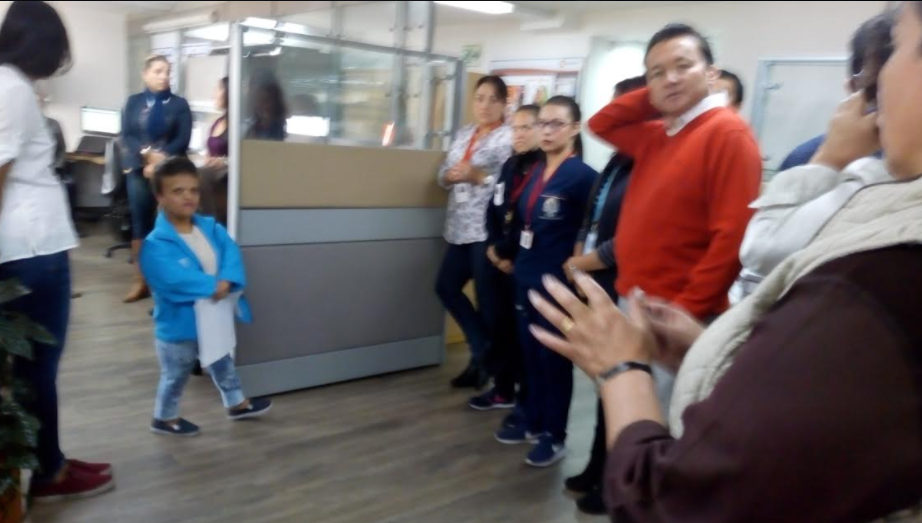 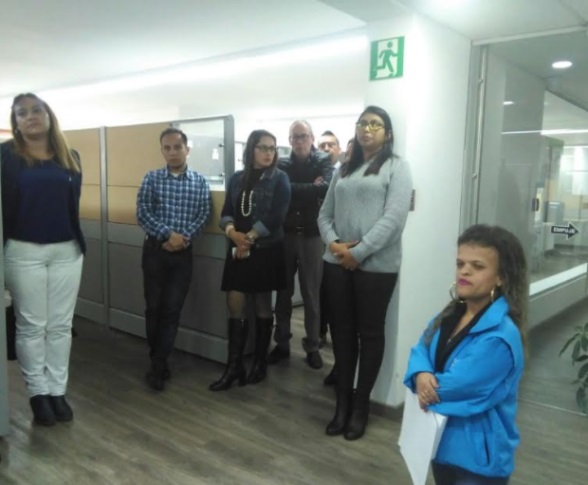 Como actividad de fortalecimiento al protocolo de atención telefónica durante el primer trimestre de 2018, se llevó a cabo tres (3) micro sketch “Ángeles del Servicio en atención telefónica” en la Subdirección Local de Barrios Unidos, Casa de la Juventud de Mártires y Comisarias de Familia, para lo cual se contó con la participación de 61 servidores de estas dependencias. 2.3 Seguimiento a la implementación de la estrategia de mejoramiento planteado a partir de los resultados de medición.A partir de los resultados de la medición de  satisfacción de definieron dos acciones grandes, la primera tiene que ver con  la  creación del Plan de Capacitación Continua  y la segunda con la Estrategia  Comunicativa y Divulgativa.  Dentro de los avances para el primer trimestre del año en curso fue la elaboración de los documentos en mención. ANEXO No. 3: PLAN DE CAPACITACIÓN CONTINUA  Y ESTRATEGIA COMUNICATIVA Y DIVULGATIVA 2.4 Estrategia comunicativa y divulgativaCon el objeto de fortalecer y adelantar un proceso constante y articulado que permita cumplir con los propósitos trazados en materia comunicativa, garantizando que la ciudadanía conozca las condiciones de tiempo, modo y lugar en los que podrán solucionar sus inquietudes y gestionar sus solicitudes; y que los servidores públicos de la SDIS, conozcan, se apropien e implementen los protocolos de atención y el procedimiento "Para el Trámite de Requerimientos de la Ciudadanía en la SDIS".Durante el primer trimestre de 2018 se ha actualizado en la página web  información de interés para la ciudadanía como para los servidores y contratistas de la SDIS.Reporte de solicitudes de acceso de la información correspondiente al cuarto trimestre 2017Informe de gestión SIAC y cuarto trimestre 2017Experiencia exitosa “Rincón Lúdico” subdirección local Engativá Resolución 1225 de 5 septiembre de 2016 “Por la cual se establece el valor de las copias de documentos, solicitados por particulares en la SDIS y se dictan otras disposiciones” Directorios SDIS Se adelanta ante la Oficina Asesora de Comunicaciones solicitud de ajuste al material divulgativo impreso, por modernización del sistema telefónico de la entidad conmutador a call center, lo que genera cambio de las líneas de atención y extensiones.Con el fin de establecer interacción con la ciudadanía para el acceso oportuno a la información relacionada con la misión y plan estratégico de la SDIS, a través de los responsables SIAC se desarrolla la estrategia INFORMATE, para el primer trimestre de 2018 se socializó la siguiente información a un total de cuatro mil trescientos siete (4.307) ciudadanos informados: Fuente: Tomada de información reportada por los SIAC locales2.5  Adecuaciones y  fortalecimiento de los SIACCon el objeto de adelantar seguimiento y acompañamiento a la atención ciudadana en cumplimiento de la Política Púbica Distrital de Servicio al Ciudadano y al Manual de Servicio a la Ciudadanía de la SDIS se adelantaron entre otras las siguientes acciones: Visitas a las Subdirecciones Locales de Chapinero, Barrios Unidos, Usaquén, Engativá y Suba, estableciendo contacto con funcionarios, contratistas, vigilantes, personal de servicios generales y comunidad en general e identificando fortalezas y debilidades, a la vez se realizando sugerencias y recomendaciones a las cuales se les realizará seguimiento por parte de SIAC central. Durante las visitas adelantadas se continúa evidenciando que las personas que brindan apoyo durante las ausencias de los responsables de puntos no asumen ni se apropian de las actividades correspondientes, generando inadecuada atención a la ciudadanía e indebido registro en el aplicativo SIRBE. Como resultado de las solicitudes adelantadas durante el 2017, la Subdirección de Investigación e Información asigna veinte (20) equipos de cómputo nuevos al SIAC.  Se diseña la estrategia de fortalecimiento de la atención ciudadana, como acción de mejora para garantizar la atención oportuna, eficaz y continua en los SIAC.Se adelantaron dos mesas de trabajo con los delegados de la Subdirección de Plantas Físicas y Dirección Corporativa, donde se ha trato el tema relacionado con los informes físicos y arquitectónicos adelantados por la Veeduría Distrital en las Subdirecciones Locales de Usaquén, Fontibón, Suba, Ciudad Bolívar, Kennedy y Centros de Desarrollo Comunitario Bellavista y Kennedy, quienes indican que en el contrato de mantenimiento del segundo semestre se incluirán varias de las recomendaciones realizadas por la Veeduría Distrital.Con el objeto de fortalecer los medios de comunicación que faciliten el acceso a la información a las personas que se encuentran en situación de discapacidad, desde el SIAC se ha diseñado una estrategia de implementación y sensibilización de centros de relevo en la SDIS, la cual se encuentra estructurada en 8 etapas para su avance en los puntos de atención del SIAC. 3. FORTALECIMIENTO DEL SERVICIO3.1 Formación Continua en servicioPara la vigencia 2018 se definió una estrategia de capacitación continua que se desarrollará en seis (6) módulos para desarrollar habilidades y buenas prácticas en el servicio y adecuado trámite de requerimientos ciudadanos. Dicha estrategia tuvo el siguiente avance durante el primer trimestre de 2018: REINDUCCIÓN SIAC: Con el propósito de dar a conocer elementos teórico prácticos a los servidores y contratistas responsables de la atención ciudadana, se llevó a cabo el proceso de re inducción con el equipo SIAC, abordando los siguientes temas:  Sensibilización para la atención de personas con discapacidad Estructura InstitucionalRuta de consulta directorios SDIS a través de la página WebProtocolo de atención telefónica en la SDISTaller enfoque de generoResultados cliente oculto por parte de la Veeduría Distrital y SIAC.El proceso de re inducción contó con la participación de 39 responsables SIAC de las 17 Subdirecciones Locales, 3 CDC, Subdirección para la Identificación, Caracterización e Integración y SIAC Nivel Central.PROTOCOLOS DE SERVICIOTeniendo en cuenta el rol que tienen los vigilantes al ser el primer contacto durante el ciclo del servicio se realizaron 11 convocatorias de cualificación en la cual participaron seiscientos cuarenta y nueve (649) vigilantes. CULTURA DEL SERVICIOOtra de los componentes de la estrategia es el de cultura del servicio, el cual contiene 6 módulos de formación en temas alineados con la prestación de los servicios por parte de los referentes de proyectos, contratistas y colaboradores en las subdirecciones locales, personas que serán preseleccionadas por cada subdirector local. 3.2 Medición de percepción y satisfacción ciudadanaPara identificar y conocer el grado de satisfacción que tienen los ciudadanos frente a la prestación de los servicios en la SDIS, tanto en la atención en el SIAC como por parte de los referentes de proyectos en las subdirecciones locales y teniendo en cuenta que finalmente se resuelven las inconsistencias de los aplicativos en la SDIS, el 19 de abril de 2018 remiten base, se inicia elaboración del informe con los siguientes resultados:Durante el primer trimestre del 2018 de acuerdo con lo programado, se realizó la aplicación de las encuestas de percepción, con un total de 1.885.El 100% de los ciudadanos manifestaron una atención buena o excelente por parte del equipo SIAC.Por otra parte, la ciudadanía manifiesta en un 97% recibir por parte de los servicios una atención excelente o buena, mientras que el 3% refiere deficiencia en el servicio por incumplimiento en horarios de atención, no hay servidores para atenderles, cancelación de reuniones sin previo aviso, agilidad en la entrega de bonos, etc.ANEXO No. 4 Informes encuestas de Percepción ciudadana.3.3 Actualización de la informaciónTeniendo en cuenta que en el mes de febrero la herramienta para la publicación de los servicios sociales fue modificada, se inicia la actualización correspondiente así:Actualización nombre de Representante Legal y datos de la SDISNombres de los servicios socialesClasificación y marcación de servicios y trámitesPublicación de la información de las subdirecciones locales (direcciones, teléfonos y horarios de atenciónSe actualizan directorios de los Centros noche, centros amar, centros crecer, centros de protección, centros forjar, centros proteger, comisarías de familia, Atención Integral a la diversidad sexual y de géneros, jardín infantil diurno y jardín infantil nocturno.Se continúa en espera del acto administrativo que modifica la resolución 764 de 2013 “por medio de la cual se adoptan los criterios de ingreso, egreso, priorización y restricciones por simultaneidad para el acceso a los servicios sociales en los proyectos de la Secretaría Distrital de Integración Social “, para apoyar la actualización de la información de los servicios sociales en el SUIT.4. CONCLUSIONESEn el uso eficiente de Bogotá Te Escucha Sistema Distrital de Quejas y Soluciones –SDQS-se observa que la rotación de los designados influye negativamente no solo en el manejo operativo del aplicativo, sino en la implementación del procedimiento del trámite de requerimientos ciudadanos.Es importante que desde el momento del cargue los designados de la operación de Bogotá Te Escucha –SDQS- y en general a los servidores que cargan los requerimientos en el mismo, registren el mayor número de variables posibles, con el fin de obtener información fidedigna de los ciudadanos que interponen sus peticiones ante la SDIS.A pesar que se presenta dificultad con los servidores que son asignados para brindar apoyo durante las ausencias de los responsables SIAC, los Subdirectores locales de las dependencias donde se adelantan  las visitas de seguimiento y acompañamiento han demostrado interés y disposición por mejorar la atención de la ciudadanía no solamente en los puntos SIAC sino también en cada uno de los servicios sociales que se prestan las  localidades, como es el caso de la conformación de turnos con los equipos de trabajo para garantizar la atención continua de la ciudadanía. La actividad de comunicación directa ha permitido el acercamiento con la ciudadanía para llevarles información adicional sobre los servicios sociales y canales de atención ciudadana, por lo cual se considera necesario dar continuidad a esta actividad mediante nuevos espacios de innovación. En los procesos de cualificación respecto de protocolos de servicio al equipo de vigilancia en las dependencias de la entidad, se identificó una mayor apropiación de estos protocolos, pero solicitan un mejor trato por parte de los servidores públicos cuando se le requiere la presentación del carné y revisión de bolsos y paquetes.5. RECOMENDACIONESBrindar respuestas con términos sencillos, claros que apunte al asunto, es decir brindando la información que la ciudadanía solicita.Cargar la documentación completa del requerimiento (antecedente, respuesta parcial, definitiva, informe secretarial de anónimo, aviso, acto administrativo motivado). Que las dependencias tengan en cuenta los temas recurrentes para propiciar las mejoras pertinentes.Teniendo en cuenta la implementación del Call Center y Centros de Relevo,  donde los responsables de atender estas nuevas plataformas serán los designados del SIAC,  se  recomienda que desde la Dirección  Poblacional y Dirección Territorial se  dé  línea técnica a las dependencias de la SDIS, a fin que los referentes  de los servicios sociales brinden oportunamente  a los responsables SIAC la información que pueda ser de interés para la ciudadanía.  Teniendo en cuenta el proceso de formación continua que se va a ejecutar en las localidades, es pertinente que en cada localidad se designe un servidor público para que preste servicios de apoyo en el SIAC en el momento en que se requiera.6. SEGUIMIENTO A LAS RECOMENDACIONES DEL PERÍODO ANTERIOREn el cumplimiento del Decreto 371 en el art. 3, que hace referencia al cargue de la totalidad de los requerimientos ciudadanos; desde el SIAC se ha venido realizando seguimiento, solicitando la información a los designados de la operación del SDQS de las peticiones que recibieron directamente y cargaron en el sistema, el cual a la fecha no ha permitido tener constancia de este registro al cien por ciento.En este sentido, se está gestionando junto con la Subdirección de Investigación e Información la interface del SDQS con el sistema de correspondencia hoy AZ digital, con la cual se estaría garantizando que todas las solicitudes radicadas queden con el número del SDQS y toda petición cargada en este, quede con número de radicado de Entrada.  Para lo cual se ha asistido a reuniones y suministrado la información requerida por AZ digital, para la creación del módulo de PQRS.FECHA DE ELABORACIÓN: 	30 DE ABRIL DE 2018ELABORADO POR: 		           EQUIPO SIAC NIVEL CENTRAL REVISADO Y APROBADO: 	JASBLEIDI MOJICA CARDONA					Profesional Universitario 2019-16            				Subsecretaría - SIACMESLLAMADASENERO55FEBRERO78MARZO28TOTAL, TRIMESTRE161DIRECCIONAMIENTOENEROFEBREROMARZOSERVICIOS SDIS537125OTRAS ENTIDADES152BOGOTÁ TE ESCUCHA – SDQS121TOTAL557828MESCORREOSENERO711FEBRERO554MARZO432TOTAL1697DIRECCIONAMIENTOENEROFEBREROMARZORESPUESTA INMEDIATA (SERVICIOS SDIS)499350244BOGOTÁ TE ESCUCHA – SDQS200197185OTRAS ENTIDADES (NO COMPETENCIA)1273TOTAL711554432Tipo peticiónTrimestre 
I 2017Trimestre 
I 2018Comparación del periodo vigente con el del año anterior Variación porcentual entre el cuarto trimestre de 2017 y 2018 DERECHO DE PETICIÓN DE INTERÉS PARTICULAR259228372459,45%DERECHO DE PETICIÓN DE INTERÉS GENERAL436273-163-37,39%RECLAMO303227-76-25,08%QUEJA236234-2-0,85%FELICITACIÓN12524111692,80%SOLICITUD DE COPIA /SOLICITUD DE INFORMACIÓN107364257240,19%SUGERENCIA65821726,15%DENUNCIA POR ACTOS DE CORRUPCIÓN3819-19-50,00%CONSULTA225432145,45%TOTAL3924433140710,37%TIPO/CANALE-MAILWEBESCRITOPRESENCIALBUZONTELEFONOTOTAL DERECHO DE PETICIÓN DE INTERÉS PARTICULAR432541803120DERECHO DE PETICIÓN DE INTERÉS GENERAL98600124RECLAMO310011116QUEJA12106010SOLICITUD DE ACCESO A LA INFORMACIÓN3220007DENUNCIA POR ACTOS DE CORRUPCIÓN0400004CONSULTA0400004SOLICITUD DE COPIA0002013SUGERENCIA0100012FELICITACIÓN0100001TOTAL 5957501177191ENTIDAD A LA QUE SE TRASLADAFENTIDAD A LA QUE SE TRASLADAFSECRETARÍA DE GOBIERNO35SECRETARÍA GENERAL3 SECRETARÍA DE EDUCACIÓN26PROSPERIDAD SOCIAL3SECRETARÍA DE SALUD22POLICIA METROPOLITANA3ICBF7SUPERINTENCENCIA DE INDUSTRIA Y COMERCIO2IDIPRON7FISCALIA GENERAL DE LA NACIÓN2SECRETARÍA DE LA MUJER5IDARTES - INSTITUTO DE LAS ARTES2TRANSMILENIO5ALCALDÍA SANTIAGO DE CALÍ2UAESP - UNIDAD DE SERVICIOS PUBLICOS4SUBRED SUR (NUEVA)2CAPITAL SALUD EPS4PROTECCIÓN Y BIENESTAR ANIMAL2SECRETARÍA DEL HABITAT4ALCALDÍA DE MEDELLIN2IDRD - RECREACIÓN Y DEPORTE4SECRETARÍA DE DESARROLLO ECONOMICO2SECRETARÍA MOVILIDAD4SECRETARÍA DE PLANEACION2MINISTERIO DE EDUACIÓN4VEEDURIA DISTRITAL2MINISTERIO DEL INTERIOR1SENA1ALCALDÍA SANTA BARBARA ANTIOQUIA1UNIVERSIDAD CATOLICA1ALCALDÍA DE ACACÍAS1SUPERINTEDENCIA DE SALUD1SECRETARÍA DE AMBIENTE1ALCALDÍA DE PALMIRA VALLE1FONCEP1ACUEDUCTO - EAB1SECRETARÍA DE CULTURA1IPES1PERSONERÍA DE BOGOTÁ1UNIDAD ADMINISTRATIVA ESPECIAL CATASTRO1IDU - INSTITUTO DE DESARROLLO URBANO1DADEP - DEFENSORIA DEL ESPACIO PUBLICO1UNIDAD ADMINISTRATIVA ESPECIAL CUERPO OFICIAL BOMBEROS BOGOTÁ1UNIDAD DE ATENCIÓN A VICTIMAS1COMISARÍA DE FAMILIA DE MEDELLIN1FAMILIAS EN ACCIÓN1SECRETARÍA JURIDICA1ALCALDÍA CIMITARRA SANTANDER1COMISARÍA DE FAMILIA DE PALMIRA1SECRETARÍA DE HACIENDA1SENA1COMISARÍA DE FAMILIA DE YOPAL1DEPENDENCIANo. SoportesOFICINA DE ASUNTOS DISCIPLINARIOS29SUBDIRECCIÓN PARA LA FAMILIA29DIRECCIÓN POBLACIONAL-PROYECTO 111323DIRECCIÓN POBLACIONAL20SUBDIRECCIÓN LOCAL FONTIBÓN15SUBDIRECCIÓN LOCAL BARRIOS UNIDOS14SUBDIRECCIÓN LOCAL BOSA13SUBDIRECCIÓN PARA ASUNTOS LGBT12SUBDIRECCIÓN DE ABASTECIMIENTO11DIRECCIÓN TERRITORIAL 11AREA DE INSPECCION Y VIGILANCIA10SUBDIRECCIÓN LOCAL DE ENGATIVA10SUBDIRECCIÓN ADMINISTRATIVA Y FINANCIERA-APOYO LOGÍSTICO10SUBDIRECCIONES LOCALES SUBDIRECCIONES LOCALES SUBDIRECCIONES LOCALES DEPENDENCIASUBTEMAS FSUBDIRECCIÓN LOCAL SUBAINFANCIA: JARDINES INFANTILES 4SUBDIRECCIÓN LOCAL SUBAAPOYO ALIMENTARIO: COMEDORES COMUNITARIOS3SUBDIRECCIÓN LOCAL SUBACENTROS DE DESARROLLO COMUNITARIO2SUBDIRECCIÓN LOCAL SUBASUBSIDIO PARA PERSONAS MAYORES2SUBDIRECCIÓN LOCAL SUBAADULTOS MAYORES EN CENTRO DE PROTECCION1TOTALTOTAL12SUBDIRECCIÓN LOCAL USME - SUMAPAZEMERGENCIA SOCIAL ATENCIÓN A FAMILIAS Y PERSONA7SUBDIRECCIÓN LOCAL USME - SUMAPAZDIRECCIÓN POBLACIÓN PROYECTO 1113 3SUBDIRECCIÓN LOCAL USME - SUMAPAZINFANCIA: JARDINES INFANTILES 2SUBDIRECCIÓN LOCAL USME - SUMAPAZSUBSIDIO PARA PERSONAS MAYORES1TOTALTOTAL11SUBDIRECCIÓN LOCAL KENNEDYADMINISTRACIÓN DEL TALENTO HUMANO: CERTIFICACIONES, RECLAMACIONES LABORALES, CAPACITACION, CONDUCTAS INDEBIDAS DE LOS SERVIDORES, SOLICITUD DE TRABAJO, SOLICITUD DE DESVINCULACIÓN5SUBDIRECCIÓN LOCAL KENNEDYINFANCIA: JARDINES INFANTILES 3SUBDIRECCIÓN LOCAL KENNEDYCENTROS DE DESARROLLO COMUNITARIO1SUBDIRECCIÓN LOCAL KENNEDYPROPUESTA PARA ATENCION DE POBLACIÓN CON DISCAPACIDAD1TOTALTOTAL10SUBDIRECCIÓN LOCAL BOSAINFANCIA: JARDINES INFANTILES 3SUBDIRECCIÓN LOCAL BOSAAPOYO ALIMENTARIO: COMEDORES COMUNITARIOS2SUBDIRECCIÓN LOCAL BOSAEMERGENCIA SOCIAL ATENCION A FAMILIAS Y PERSONA1SUBDIRECCIÓN LOCAL BOSAADMINISTRACION DEL TALENTO HUMANO: CERTIFICACIONES, RECLAMACIONES LABORALES, CAPACITACION, CONDUCTAS INDEBIDAS DE LOS SERVIDORES, SOLICITUD DE TRABAJO, SOLICITUD DE DESVINCULACION1SUBDIRECCIÓN LOCAL BOSAAPOYO ALIMENTARIO: CANASTA COMPLEMENTARIA, BONOS CANJEABLES POR ALIMENTOS1SUBDIRECCIÓN LOCAL BOSASUBSIDIO PARA PERSONAS MAYORES1TOTALTOTAL9SUBDIRECCIÓN LOCAL RAFAEL URIBE URIBEADMINISTRACION DEL TALENTO HUMANO: CERTIFICACIONES, RECLAMACIONES LABORALES, CAPACITACION, CONDUCTAS INDEBIDAS DE LOS SERVIDORES, SOLICITUD DE TRABAJO, SOLICITUD DE DESVINCULACION2SUBDIRECCIÓN LOCAL RAFAEL URIBE URIBEAPOYO ALIMENTARIO: COMEDORES COMUNITARIOS2SUBDIRECCIÓN LOCAL RAFAEL URIBE URIBEINFANCIA: AMBITO FAMILIAR2SUBDIRECCIÓN LOCAL RAFAEL URIBE URIBEAPOYO ALIMENTARIO: CANASTA COMPLEMENTARIA, BONOS CANJEABLES POR ALIMENTOS1SUBDIRECCIÓN LOCAL RAFAEL URIBE URIBEINFANCIA: JARDINES INFANTILES 1TOTALTOTAL8SUBDIRECCIONES TÉCNICAS SUBDIRECCIONES TÉCNICAS SUBDIRECCIONES TÉCNICAS DEPENDENCIASUBTEMAS FOFICINA ASESORA DE ASUNTOS DISCIPLINARIOSCOMISARÍAS DE FAMILIA: ATENCION, ACCESO A LA JUSTICIA, CONCILIACIONES30OFICINA ASESORA DE ASUNTOS DISCIPLINARIOSADMINISTRACION DEL TALENTO HUMANO: CERTIFICACIONES, RECLAMACIONES LABORALES, CAPACITACIÓN, CONDUCTAS INDEBIDAS DE LOS SERVIDORES, SOLICITUD DE TRABAJO, SOLICITUD DE DESVINCULACIÓN8OFICINA ASESORA DE ASUNTOS DISCIPLINARIOSATENCIÓN Y PORTALOFIO DE SERVICIOS 5OFICINA ASESORA DE ASUNTOS DISCIPLINARIOSPROCESOS DE CONTRATACION: CERTIFICACIONES DE CONTRATOS, PAGO OPORTUNO Y DESVINCULACION Y FAMILIARES DE LOS BENEFICIARIOS DE LOS PROGRAMAS SOLICITANDO PAGOS POR FALLECIMIENTO DEL ASISTIDO.2OFICINA ASESORA DE ASUNTOS DISCIPLINARIOSCONVENIOS INTERADMINISTRATIVOS E INTERINSTITUCIONALES, SOLICITUD DE DESVINCULACIÓN, PAGOS, INSTALACIONES, PRESTACIONES DEL SERVICIO TERCERIZADO1OFICINA ASESORA DE ASUNTOS DISCIPLINARIOSINSPECCIÓN Y VIGILANCIA: INSCRIPCION Y REGISTRO DE INSTITUCIONES O ESTABLECIMIENTOS SERVICIO DE EDUCACION INICIAL Y ADULTO MAYOR1TOTALTOTAL47SUBDIRECCION PARA LA FAMILIACOMISARÍAS DE FAMILIA: ATENCION, ACCESO A LA JUSTICIA, CONCILIACIONES15SUBDIRECCION PARA LA FAMILIAPROCESOS DE CONTRATACION: CERTIFICACIONES DE CONTRATOS, PAGO OPORTUNO Y DESVINCULACION Y FAMILIARES DE LOS BENEFICIARIOS DE LOS PROGRAMAS SOLICITANDO PAGOS POR FALLECIMIENTO DEL ASISTIDO.2SUBDIRECCION PARA LA FAMILIAADMINISTRACION DEL TALENTO HUMANO: CERTIFICACIONES, RECLAMACIONES LABORALES, CAPACITACION, CONDUCTAS INDEBIDAS DE LOS SERVIDORES, SOLICITUD DE TRABAJO, SOLICITUD DE DESVINCULACION1TOTALTOTAL18SUBDIRECCIÓN PARA LA ADULTEZADULTOS: CIUDADANOS HABITANTES DE LA CALLE13SUBDIRECCIÓN PARA LA ADULTEZPROCESOS DE CONTRATACION: CERTIFICACIONES DE CONTRATOS, PAGO OPORTUNO Y DESVINCULACION Y FAMILIARES DE LOS BENEFICIARIOS DE LOS PROGRAMAS SOLICITANDO PAGOS POR FALLECIMIENTO DEL ASISTIDO.3SUBDIRECCIÓN PARA LA ADULTEZATENCION Y PORTALOFIO DE SERVICIOS 1TOTALTOTAL17DIRECCIÓN TERRITORIALADMINISTRACION DEL TALENTO HUMANO: CERTIFICACIONES, RECLAMACIONES LABORALES, CAPACITACION, CONDUCTAS INDEBIDAS DE LOS SERVIDORES, SOLICITUD DE TRABAJO, SOLICITUD DE DESVINCULACION11DIRECCIÓN TERRITORIALATENCION Y PORTALOFIO DE SERVICIOS 1DIRECCIÓN TERRITORIALPROCESOS DE CONTRATACION: CERTIFICACIONES DE CONTRATOS, PAGO OPORTUNO Y DESVINCULACION Y FAMILIARES DE LOS BENEFICIARIOS DE LOS PROGRAMAS SOLICITANDO PAGOS POR FALLECIMIENTO DEL ASISTIDO.1TOTALTOTAL13AREA DE INSPECCIÓN Y VIGILANCIAINFANCIA: JARDINES INFANTILES 6AREA DE INSPECCIÓN Y VIGILANCIAINSPECCIÓN Y VIGILANCIA: INSCRIPCION Y REGISTRO DE INSTITUCIONES O ESTABLECIMIENTOS SERVICIO DE EDUCACION INICIAL Y ADULTO MAYOR2TOTALTOTAL8COMISARÍAS DE FAMILIA COMISARÍAS DE FAMILIA COMISARÍAS DE FAMILIA DEPENDENCIASUBTEMAS FCOMISARÍA DE FAMILIA FONTIBON 1 TURNO 1COMISARÍAS DE FAMILIA: ATENCION, ACCESO A LA JUSTICIA, CONCILIACIONES4TOTALTOTAL4COMISARÍA DE FAMILIA TUNJUELITOCOMISARÍAS DE FAMILIA: ATENCION, ACCESO A LA JUSTICIA, CONCILIACIONES2TOTALTOTAL2COMISARÍA DE FAMILIA ENGATIVA 2 turno 1COMISARÍAS DE FAMILIA: ATENCION, ACCESO A LA JUSTICIA, CONCILIACIONES2TOTALTOTAL2COMISARÍA DE FAMILIA SUBA 2 COMISARIAS DE FAMILIA: ATENCION, ACCESO A LA JUSTICIA, CONCILIACIONES1TOTALTOTAL1COMISARÍA DE FAMILIA PUENTE ARANDACOMISARÍAS DE FAMILIA: ATENCION, ACCESO A LA JUSTICIA, CONCILIACIONES1TOTALTOTAL1SUBDIRECCIONES LOCALES SUBDIRECCIONES LOCALES SUBDIRECCIONES LOCALES DEPENDENCIASUBTEMAS FSUBDIRECCIÓN LOCAL KENNEDYSUBSIDIO PARA PERSONAS MAYORES16SUBDIRECCIÓN LOCAL KENNEDYINFANCIA: JARDINES INFANTILES 10SUBDIRECCIÓN LOCAL KENNEDYCENTROS DE DESARROLLO COMUNITARIO2SUBDIRECCIÓN LOCAL KENNEDYADMINISTRACION DEL TALENTO HUMANO: CERTIFICACIONES, RECLAMACIONES LABORALES, CAPACITACION, CONDUCTAS INDEBIDAS DE LOS SERVIDORES, SOLICITUD DE TRABAJO, SOLICITUD DE DESVINCULACION1SUBDIRECCIÓN LOCAL KENNEDYAPOYO ALIMENTARIO: CANASTA COMPLEMENTARIA, BONOS CANJEABLES POR ALIMENTOS1SUBDIRECCIÓN LOCAL KENNEDYAPOYO ALIMENTARIO: COMEDORES COMUNITARIOS1SUBDIRECCIÓN LOCAL KENNEDYATENCION INTEGRAL A PERSONAS CON DISCAPACIDAD A FAMILIAS CUIDADORAS1SUBDIRECCIÓN LOCAL KENNEDYATENCION INTEGRAL PARA PERSONAS MAYORES DE 18 AÑOS CON DISCAPACIDAD1SUBDIRECCIÓN LOCAL KENNEDYEMERGENCIA SOCIAL ATENCION A FAMILIAS Y PERSONA1SUBDIRECCIÓN LOCAL KENNEDYINFANCIA: AMBITO FAMILIAR1SUBDIRECCIÓN LOCAL KENNEDYPROPUESTA PARA ATENCION DE POBLACION CON DISCAPACIDAD1TOTALTOTAL36SUBDIRECCIÓN LOCAL TUNJUELITOATENCIÓN INTEGRAL A PERSONAS CON DISCAPACIDAD A FAMILIAS CUIDADORAS3SUBDIRECCIÓN LOCAL TUNJUELITOATENCIÓN INTEGRAL PARA PERSONAS MAYORES DE 18 AÑOS CON DISCAPACIDAD3SUBDIRECCIÓN LOCAL TUNJUELITOINFANCIA: JARDINES INFANTILES 3SUBDIRECCIÓN LOCAL TUNJUELITOSUBSIDIO PARA PERSONAS MAYORES5TOTALTOTAL14SUBDIRECCIÓN LOCAL BOSAAPOYO ALIMENTARIO: CANASTA COMPLEMENTARIA, BONOS CANJEABLES POR ALIMENTOS1SUBDIRECCIÓN LOCAL BOSAAPOYO ALIMENTARIO: COMEDORES COMUNITARIOS5SUBDIRECCIÓN LOCAL BOSAATENCION INTEGRAL A PERSONAS CON DISCAPACIDAD A FAMILIAS CUIDADORAS1SUBDIRECCIÓN LOCAL BOSAATENCION INTEGRAL PARA PERSONAS MAYORES DE 18 AÑOS CON DISCAPACIDAD2SUBDIRECCIÓN LOCAL BOSAINFANCIA: JARDINES INFANTILES 2SUBDIRECCIÓN LOCAL BOSAINFANCIA: AMBITO FAMILIAR1SUBDIRECCIÓN LOCAL BOSASUBSIDIO PARA PERSONAS MAYORES1SUBDIRECCIÓN LOCAL BOSATRASLADO POR NO COMPETENCIA1TOTALTOTAL14SUBDIRECCIÓN LOCAL RAFAEL URIBE URIBEINFANCIA: AMBITO FAMILIAR2SUBDIRECCIÓN LOCAL RAFAEL URIBE URIBEAPOYO ALIMENTARIO: COMEDORES COMUNITARIOS1SUBDIRECCIÓN LOCAL RAFAEL URIBE URIBEATENCION Y PORTALOFIO DE SERVICIOS 1SUBDIRECCIÓN LOCAL RAFAEL URIBE URIBEINFANCIA: JARDINES INFANTILES 1SUBDIRECCIÓN LOCAL RAFAEL URIBE URIBESUBSIDIO PARA PERSONAS MAYORES1TOTALTOTAL6SUBDIRECCIÓN LOCAL SUBAADULTOS MAYORES EN CENTRO DE PROTECCION1SUBDIRECCIÓN LOCAL SUBAAPOYO ALIMENTARIO: COMEDORES COMUNITARIOS2SUBDIRECCIÓN LOCAL SUBAATENCIÓN INTEGRAL PARA PERSONAS MAYORES DE 18 AÑOS CON DISCAPACIDAD1SUBDIRECCIÓN LOCAL SUBAINFANCIA: JARDINES INFANTILES 2TOTALTOTAL6SUBDIRECCIONES TÉCNICAS SUBDIRECCIONES TÉCNICAS SUBDIRECCIONES TÉCNICAS DEPENDENCIASUBTEMAS FSUBDIRECCIÓN PARA LA ADULTEZADULTOS: CIUDADANOS HABITANTES DE LA CALLE16SUBDIRECCIÓN PARA LA ADULTEZATENCION PERSONAS EN EJERCICIO DE PROSTITUCIÓN1SUBDIRECCIÓN PARA LA ADULTEZPROCESOS DE CONTRATACION: CERTIFICACIONES DE CONTRATOS, PAGO OPORTUNO Y DESVINCULACION Y FAMILIARES DE LOS BENEFICIARIOS DE LOS PROGRAMAS SOLICITANDO PAGOS POR FALLECIMIENTO DEL ASISTIDO.1TOTALTOTAL18SUBDIRECCIÓN PARA LA VEJEZADULTOS MAYORES EN CENTRO DE PROTECCION4SUBDIRECCIÓN PARA LA VEJEZADULTOS MAYORES PERSONAS MAYORES EN CENTRO DIA Y CENTROS NOCHE3SUBDIRECCIÓN PARA LA VEJEZSUBSIDIO PARA PERSONAS MAYORES10TOTALTOTAL17DIRECCIÓN POBLACIÓN PROYECTO 1113 ATENCIÓN INTEGRAL PARA PERSONAS MAYORES DE 18 AÑOS CON DISCAPACIDAD7DIRECCIÓN POBLACIÓN PROYECTO 1113 ATENCIÓN INTEGRAL A PERSONAS CON DISCAPACIDAD A FAMILIAS CUIDADORAS5DIRECCIÓN POBLACIÓN PROYECTO 1113 PROPUESTA PARA ATENCION DE POBLACION CON DISCAPACIDAD1TOTALTOTAL13SUBDIRECCIÓN PARA LA INFANCIAINFANCIA: JARDINES INFANTILES 5SUBDIRECCIÓN PARA LA INFANCIAADMINISTRACIÓN DEL TALENTO HUMANO: CERTIFICACIONES, RECLAMACIONES LABORALES, CAPACITACION, CONDUCTAS INDEBIDAS DE LOS SERVIDORES, SOLICITUD DE TRABAJO, SOLICITUD DE DESVINCULACION1SUBDIRECCIÓN PARA LA INFANCIAINFANCIA: NIÑOS Y ADOLESCENTES EN SITUACION O RIESGO DE TRABAJO INFANTIL 1SUBDIRECCIÓN PARA LA INFANCIAINSPECCION Y VIGILANCIA: INSCRIPCION Y REGISTRO DE INSTITUCIONES O ESTABLECIMIENTOS SERVICIO DE EDUCACION INICIAL Y ADULTO MAYOR1SUBDIRECCIÓN PARA LA INFANCIAPROCESOS DE CONTRATACION: CERTIFICACIONES DE CONTRATOS, PAGO OPORTUNO Y DESVINCULACION Y FAMILIARES DE LOS BENEFICIARIOS DE LOS PROGRAMAS SOLICITANDO PAGOS POR FALLECIMIENTO DEL ASISTIDO.1TOTALTOTAL9AREA DE INSPECCIÓN Y VIGILANCIAADULTOS MAYORES EN CENTRO DE PROTECCION1AREA DE INSPECCIÓN Y VIGILANCIAATENCIÓN Y PORTALOFIO DE SERVICIOS 1AREA DE INSPECCIÓN Y VIGILANCIAINSPECCION Y VIGILANCIA: INSCRIPCION Y REGISTRO DE INSTITUCIONES O ESTABLECIMIENTOS SERVICIO DE EDUCACION INICIAL Y ADULTO MAYOR3AREA DE INSPECCIÓN Y VIGILANCIATRASLADO POR NO COMPETENCIA1TOTALTOTAL6COMISARÍAS DE FAMILIA COMISARÍAS DE FAMILIA COMISARÍAS DE FAMILIA DEPENDENCIASUBTEMAS FCOMISARÍA DE FAMILIA USAQUEN 2COMISARÍAS DE FAMILIA: ATENCION, ACCESO A LA JUSTICIA, CONCILIACIONES9TOTALTOTAL9COMISARÍA DE FAMILIA USAQUEN 1 TURNO 2COMISARÍAS DE FAMILIA: ATENCION, ACCESO A LA JUSTICIA, CONCILIACIONES5TOTALTOTAL5COMISARÍA DE FAMILIA FONTIBON 1 TURNO 1COMISARÍAS DE FAMILIA: ATENCION, ACCESO A LA JUSTICIA, CONCILIACIONES3TOTALTOTAL3COMISARÍA DE FAMILIA SAN CRISTOBAL 2 LA VICTORIACOMISARÍAS DE FAMILIA: ATENCION, ACCESO A LA JUSTICIA, CONCILIACIONES1COMISARÍA DE FAMILIA SAN CRISTOBAL 2 LA VICTORIAEMERGENCIA SOCIAL ATENCION A FAMILIAS Y PERSONA1TOTALTOTAL2COMISARÍA DE FAMILIA CIUDAD BOLIVAR 2 TURNO 2COMISARÍAS DE FAMILIA: ATENCION, ACCESO A LA JUSTICIA, CONCILIACIONES1COMISARÍA DE FAMILIA CIUDAD BOLIVAR 2 TURNO 2TRASLADO POR NO COMPETENCIA1TOTALTOTAL2PoblaciónCoherenciaCoherenciaClaridadClaridadCalidezCalidezOportunidadOportunidad77SINOSINOSINOSINO7799%1%98%2%99%1%90%10%Número peticiónDependenciaOportunidadCoherenciaClaridadCalidezSituación Evidenciada42842018Subdirección Para La FamiliaNOSISISIEl requerimiento fue contestado fuera de términos para la respuesta parcial55902018Subdirección Local MártiresNOSINOSIEl requerimiento fue contestado fuera de términos, además el lenguaje no es claro 97302018Subdirección Para La VejezNOSISISIse encuentra por fuera de términos de ley en plataforma109412018Subdirección Local Antonio Nariño - Pte. ArandaSISINOSISe evidencia que el leguaje no es claro para la ciudadanía175512018Proyecto 1113NOSISISIse encuentra por fuera de términos de ley en plataforma177602018Proyecto 1113NOSISISIse encuentra por fuera de términos de ley en plataforma208892018Proyecto 1113NOSISISIse encuentra por fuera de términos de ley en plataforma402482018Proyecto 1113NOSISISIse encuentra por fuera de términos de ley en plataforma468692018Subdirección Local SubaSINOSINOLa respuesta indica que ya le habían contestado y que lo adjuntan… no hay adjunto508432018Proyecto 1113NOSISISIse encuentra por fuera de términos de ley en plataforma519492018Subdirección Para La VejezNOSISISIse encuentra por fuera de términos de leyESTADO TOTALSOLUCIONADO - POR RESPUESTA DEFINITIVA4213EN TRAMITE - POR RESPUESTA PARCIAL76CERRADO - POR RESPUESTA CONSOLIDADA40EN TRAMITE - RESPUESTA PREPARADA2TOTAL4331FRECUENCIATIPO DE REQUERIMIENTO DÍAS FUERA DE TERMINOS PROMEDIO12Reclamos (R), Quejas (Q), Sugerencias (SUG) y Peticiones de Interés particular (PIP).Cuatro (5)3Solicitudes de Información cinco (1)DEPENDENCIASENEROFEBREROMARZOFORTALECIMIENTO PARA LA GESTIÓN INTEGRAL LOCAL564844NIVEL CENTRAL256388242CDC BELLAVISTA43563156CDC KENNEDY223021671368CDC PORVENIR310308300CDC MOLINOS81629743SLIS BARRIOS UNIDOS248481384SLIS BOSA6869611349SLIS CHAPINERO137341334SLIS CIUDAD BOLÍVAR328634162688SLIS ENGATIVÁ729584551SLIS FONTIBON624445641SLIS LAGOS DE TIMIZA578257SLIS MARTIRES684617578SLIS PUENTE ARANDA 261661577SLIS RAFAEL URIBE7571340869SLIS SAN CRISTÓBAL115511691028SLIS SANTAFE-CANDELARIA141166166SLIS SUBA334742353402SLIS TEUSAQUILLO292379297SLIS TUNJUELITO8661178101SLIS USAQUEN709676586SLIS USME- SUMAPAZ98413671448TOTAL179392220117909No.SUBDIRECCIÓN LOCALMESENEROFEBREROMARZONo.SUBDIRECCIÓN LOCALTEMAMISION SDISMISION SDISLINK ENCUESTASNo.SUBDIRECCIÓN LOCALNo. PARTICIPANTESNo. PARTICIPANTESNo. PARTICIPANTESNo. PARTICIPANTES1SUB. LOCAL BOSASUB. LOCAL BOSA1232102082SUB. LOCAL BARRIOS UNIDOSSUB. LOCAL BARRIOS UNIDOS1034153SUB. LOCAL USME SUMAPAZSUB. LOCAL USME SUMAPAZ52981734PAS KENNEDYPAS KENNEDY561601715SUB. LOCAL ENGATIVÁSUB. LOCAL ENGATIVÁ1848386SUB. LOCAL PUENTE ARANDA/ ANTONIO NARIÑOSUB. LOCAL PUENTE ARANDA/ ANTONIO NARIÑO820117SUB. LOCAL USAQUENSUB. LOCAL USAQUEN2125468KENNEDY - PAS BELLAVISTAKENNEDY - PAS BELLAVISTA0009SUB. LOCAL CIUDAD BOLÍVAR SUB. LOCAL CIUDAD BOLÍVAR 14011511510SUB. LOCAL SUBASUB. LOCAL SUBA23538516211SUB. LOCAL SAN CRISTÓBALSUB. LOCAL SAN CRISTÓBAL85254412SUB. LOCAL TUNJUELITOSUB. LOCAL TUNJUELITO32358213SUB. LOCAL MARTIRESSUB. LOCAL MARTIRES48375914SUB. LOCAL FONTIBÓNSUB. LOCAL FONTIBÓN79576315SUB. LOCAL TEUSAQUILLOSUB. LOCAL TEUSAQUILLO53476916SUB. LOCAL CHAPINEROSUB. LOCAL CHAPINERO9122617SUB. LOCAL RAFAEL URIBE URIBESUB. LOCAL RAFAEL URIBE URIBE9422718SUB. LOCAL SANTAFE – CANDELARÍASUB. LOCAL SANTAFE – CANDELARÍA38592519SUB. LOCAL LAGO TIMIZASUB. LOCAL LAGO TIMIZA31474220SUBDIRECCIÓN INTEGRACIÓN, CARACTERIZACIÓN E IDENTIFICACIÓN SUBDIRECCIÓN INTEGRACIÓN, CARACTERIZACIÓN E IDENTIFICACIÓN 1114921CDC MOLINOSCDC MOLINOS0396622CDC PORVENIRCDC PORVENIR06810523CDC SAMORECDC SAMORE55061TOTAL, MESTOTAL, MESTOTAL, MES106316271617